SMCC CLUB MEETING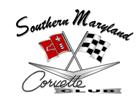 MINUTESSeptember 8, 2014Note: For brevity, last names are abbreviated, and speakers are identified in parenthesis.President, Tom Santangelo, called the meeting to order at 7:01pm.   Rick Davis led the Pledge of Allegiance.  As tradition, each member and guest introduced themselves and their cars.  A total of 11 members were in attendance.   SECRETARY REPORT (Patrice Hopkins)Tom S. reminded members that August minutes were distributed via email.  He opened the floor for questions; there were none.  Dennis Lyons made a motion to accept the minutes; Brenda Ridgell seconded the motion.  Members voted in favor of the motion, and the motion was carried.  TREASURY REPORT AND CLUB MAIL/CORRESPONDENCESusie Mendoza reported the account balance to be $5,356.00.  Deposits included new member dues.  One expense included the deposit for reserving the Front Porch for the club’s anniversary dinner on September 10, 2014.  The available balance is $4,601.47 due to funds to hold for plaques, a pending reimbursement to the Ben and Susie Mendoza for poker run expenses, and the remaining estimated costs for the anniversary dinner.Additionally, Tom S. announced that Susie M. is resigning as treasurer.  Patrice H. reminded members about dues for the upcoming fiscal year.Action(s): Pass down of items at the next meeting and update to the SoMD email for the club.Tom S. will send out an email to members requesting backfills for the treasurer position.MEMBERSHIP CHAIR REPORT (Ben Mendoza)Tom S. announced that Ben M. is resigning as membership chair.  There are a total of 37 members.Susie M. updated and emailed the latest membership list to members.Action(s): Pass down of items at the next meetingTom S. will send out an email to members requesting backfills for the membership position.MERCHANDISE CHAIR REPORT (Jim Jacobs)The merchandise chair was not present.EVENT CHAIR REPORT (Mike Doncevic)Tom S. reminded members that Mike D. provided a list of events, which are also listed on our website: http://www.southernmarylandcorvetteclub.org/activities.html.  Members discussed about whether or not we would meet on the upcoming holidays (Columbus Day, October 13th and the Monday prior to Veteran’s Day, November 10th. A consensus was reached to meet on those dates.  Brenda R. reminded members that the Third Annual Cow Pie Bingo event is on October 11th at Buddy Knots Farm at 11am-2pm.Tom S. reminded members of the Blessing of the Fleet and Anniversary Dinner.  Patrice H. reminded members with the information and thanked members for responses.WEBSITE (Rick Davis)Rick D. asked for copy of membership list, pictures from the poker run and pictures of member’s cars.  Rick D. stated he would update the club website to add the Mount Zion car show to the front page.Action(s): Patrice H. and Ben M. to provide pictures of poker run.UNFINISHED BUSINESS  FUNDRAISERS Brown Bag Auction:  Brenda R. talked with the Hollywood Fire Station; we can have the space in spring 2015.  She cited success at a brown bag held at Casey Hall, where $5k was raised.Susie M. has items left over from the poker run that can be used for the brown bag auction.  She plans to provide the items at the next meeting.Bylaws:  Susie M. updated the bylaws (they were still in track changes on the website).  She provided it to Patrice H. for review.  Patrice H. concurred with the update.Action(s): Susie M. will provide the clean copy to the board prior to having it posted to the website.NEW BUSINESSTreasury Audit Committee:  Chris L. and Rick D. volunteered with Susie M. to perform the treasury audit.Action(s): Committee is to coordinate when to conduct the audit.Plaques:  Ben M. provided the cost for the plaques to be customized.Action(s): Tom S. will get with Chris L. after the meeting to discuss the style of the plaque.CORVETTE TECH NEWS & TIPS   Tom S. attended the 20th anniversary of the National Corvette Museum in Bowling Green, KY.  Over 10,000 people attended the event.  There was new opening to the motor sports park, which is booked for the rest of the year with club events.  Attendees had the opportunity to drive a GM vehicle on the park (free) with a driver, or you can drive your own car.  Tom S. drove a C6 coupe Camaro.  Tom has pictures of the events. Tom S. cited a lot of 2015 models and Z06 convertible.  There is a new hood for the “Daytona orange” model with metallic flaking. The museum decided to fill in the sink hole.  Cost is over a $1million.  Chris L. added that the ZR1 Devil, 1962 model and millionth model will be restored.  The other cars will remain the same.A total of 37,288 Corvettes have been produced, including C7s.Tom S. also received an autographed updated book - "The Complete Book of Corvette" by Mike Mueller.  Overall, the event was impressive and well attended.Rick D. read that there is speculation that the GM will be trademarking the “Zora” name.  Tom S. stated that the “Car Driver” magazine had an article that the C8 Zora ZR1 will be a mid-engine car.  There have been rumors of mid-engines since the 70's.Tom S. stated that the Z06 has more power and is available in convertible.  The cost is running for $78,335 as a base price and $83K for convertible.Before the club adjourned, Tom S. asked if Ben M. and Susie M. had parting comments to the club, stated he was sorry to see them leave, and commended the Ben and Susie Mendoza for their contributions to the club.  Ben M. stated that, before members pay dues, ask what they want to be in the in club as well. Also, do not join just to be in a club.Tom S. welcomed the Ben and Susie Mendoza to future events.ADJOURNMENTTom S. requested a motion to adjourn the meeting.  Dennis Lyons made the motion to adjourn.  Ben M. seconded the motion.  Members voted in favor of the motion, and the motion was carried.  Meeting was adjourned at 7:45pm.  REMINDERSNext Meeting Date:  Monday, October 13, 2014 at 41660 Courthouse Drive, Leonardtown, MD  20650.*Minutes Recorded by: Patrice Hopkins, 2013-2015 SMCC Corvette Club Secretary*